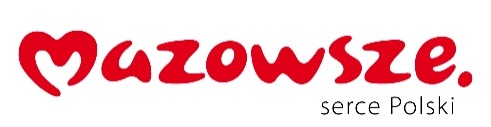 Załącznik Nr 1 do Regulaminu udziału w pilotażowym Programie edukacyjnym 
„Mazowsze dla Oświaty”	Miejscowość ……………. data …….……WNIOSEKo przyznanie pomocy finansowej w formie dotacji celowej z budżetu Województwa Mazowieckiego w ramach pilotażowego Programu edukacyjnego „Mazowsze dla Oświaty” 	CZĘŚĆ INFORMACYJNA:Pełna nazwa Wnioskodawcy oraz dane teleadresowe:Dane teleadresowe osoby odpowiedzialnej za przygotowanie wniosku i upoważnionej do kontaktów roboczych:Lista zgłoszonych szkół wg pierwszeństwa wyboru*:Nazwa Zadania (należy wskazać nazwę zadania zgodnie z dokumentacją Wnioskodawcy - jst, np. Podnoszenie kompetencji dyrektorów i nauczycieli w ramach pilotażowego Programu edukacyjnego „Mazowsze dla Oświaty”)……………………………………………………………………………………………………………………………………………..……………………………………………………………………………………………………………………………………………..Miejsce (adres) realizacji Zadania:*Tabelkę można powiększać o kolejne wierszePlanowany zakres rzeczowy ZadaniaUdział dyrektorów lub zastępców dyrektorów szkół wymienionych w cz. II.2 w studiach podyplomowych z zakresu zarządzania szkołą z elementami zarządzania hybrydowego, realizowanych na Uniwersytecie Warszawskim, na kierunku „Skuteczne zarządzanie współczesną jednostką oświatową”, zgodnie z Regulaminem udziału w pilotażowym Programie edukacyjnym „Mazowsze dla Oświaty”;Udział nauczycieli zatrudnionych w szkołach wymienionych w cz. II.2 w studiach podyplomowych z zakresu technik nauczania zdalnego i komunikacji zdalnej na potrzeby zajęć zgodnych z podstawą programową, w szczególności wykorzystujących metodę eksperymentu oraz innowacyjne metody pracy projektowej (takie jak metoda STEAM), realizowanych na Uniwersytecie Warszawskim, na kierunku „Szkoła wobec nowych wyzwań - perspektywa nauczyciela”, zgodnie z Regulaminem udziału w pilotażowym Programie edukacyjnym „Mazowsze dla Oświaty”.Uzasadnienie celowości realizacji Zadania:(uzasadnić celowość zadania np. Zgodnie z  art. 4 ust. 1 pkt 1 ustawy o samorządzie powiatowym, powiat wykonuje określone ustawami zadania publiczne o charakterze ponadgminnym w zakresie edukacji publicznej. Do zadań własnych powiatu należy zakładanie i prowadzenie szkół publicznych w zakresie określonym ustawą z dnia 17 czerwca 2021 r. Prawo oświatowe. W interesie publicznym jest zapewnienie przez jst jako organ prowadzący jak najwyższych kompetencji osób zarządzających szkołami oraz nauczycieli zatrudnionych w szkołach. Pomoc finansowa ze środków Województwa Mazowieckiego ma na celu wsparcie zadań własnych realizowanych przez Wnioskodawcę).  Przewidywany efekt realizacji zadania:Należy podać przewidywaną wartość następujących wskaźników (ostateczne wartości wskaźników zostaną określone w umowie dotacyjnej i będą uzależnione od liczby szkół prowadzonych przez Beneficjenta, które zostaną zakwalifikowane do Programu):- Liczba jednostek samorządu terytorialnego, które otrzymały pomoc finansową ze środków Województwa Mazowieckiego w ramach pilotażowego Programu edukacyjnego „Mazowsze dla Oświaty” – wartość docelowa: 1;- Liczba szkół, w których zatrudnieni dyrektorzy oraz nauczyciele będą uczestniczyć w studiach podyplomowych dofinansowanych ze środków Województwa Mazowieckiego – wartość docelowa: ………………………….- Liczba dyrektorów, u których nastąpi podniesienie kompetencji w zakresie zarządzania szkołą poprzez uczestnictwo w studiach podyplomowych dofinansowanych ze środków Województwa Mazowieckiego – wartość docelowa: …………………- Liczba nauczycieli, u których nastąpi podniesienie kompetencji w zakresie nauczania zdalnego i komunikacji zdalnej na potrzeby zajęć zgodnych z podstawą programową, w szczególności wykorzystujących metodę eksperymentu oraz innowacyjne metody pracy projektowej, poprzez uczestnictwo w studiach podyplomowych dofinansowanych ze środków Województwa Mazowieckiego – wartość docelowa: ………………………………………….Termin realizacji zadania przez Wnioskodawcę: Zadanie będzie  realizowane w okresie od dnia ………………………………….. r. do dnia 04.12.2022 r.CZĘŚĆ FINANSOWA:Oświadczenie Wnioskodawcy dotyczące odzyskiwania podatku VAT:W związku z planowaną realizacją Zadania pn.: ………………………………………………………………………………. (wpisać nazwę zgodnie z p. II.1) „ …………………………………………………………………….” oświadczam, że: Miasto/Powiat/Gmina (wpisać nazwę Wnioskodawcy zgodnie z cz. I) ………………………………………………   nie ma prawnej możliwości / ma prawną możliwość (niepotrzebne przekreślić/usunąć) odzyskania podatku od towarów i usług tj. podatku VAT w ramach ww. Zadania. Montaż finansowy realizacji Zadania:(podane we wzorze kwoty należy traktować jedynie jako przykład, należy je usunąć i wstawić właściwe)Wnioskowana pomoc finansowa z budżetu Województwa Mazowieckiego: 
(słownie: ……………………………………………………………….…..……..zł)  (wnioskowana kwota musi być zgodna z wartością kosztów kwalifikowalnych finansowanych ze środków Województwa Mazowieckiego, tj. wiersz A kol. (c) w tabeli)Numer rachunku bankowego, na który ma być przekazana dotacja:………………………………………………………………………………………………………………..

IV.	DEKLARACJE i OŚWIADCZENIAOświadczamy, że:Posiadamy możliwości organizacyjne niezbędne do zrealizowania wnioskowanego zadania 
w nieprzekraczalnym terminie do dnia 04.12.2022 r..Zadanie zgłoszone w niniejszym wniosku jak również zadanie o tym samym zakresie rzeczowym nie było wcześniej, nie jest obecnie i nie będzie w trakcie realizacji, współfinansowane z innych środków Samorządu Województwa Mazowieckiego lub środków pochodzących z budżetu Unii Europejskiej oraz niepodlegających zwrotowi innych środków pochodzących ze źródeł zagranicznych, o których mowa w art. 5 ust. 1 pkt 2, 2a i pkt 3 oraz ust. 3 ustawy z dnia 27 sierpnia 2009 r. o finansach publicznych.Wszystkie dane zawarte w niniejszym wniosku są zgodne ze stanem faktycznym. 
……………………………………..	
Podpis osoby/osób uprawnionych do składania oświadczeń woli w imieniu Wnioskodawcy
…………………………………….Podpis Skarbnika WnioskodawcyKlauzula InformacyjnaAdministratorem danych osobowych osób reprezentujących Wnioskodawcę, osób odpowiedzialnych za przygotowanie wniosku oraz osób wskazanych przez Wnioskodawcę jako osoby do kontaktu, przetwarzanych w związku z procedurą naboru do Programu, określoną w Regulaminie udziału w pilotażowym Programie edukacyjnym „Mazowsze dla Oświaty” i przekazywanych do Operatora Programu – Agencji Rozwoju Mazowsza S.A.  jest Województwo Mazowieckie, którego dane kontaktowe to: Urząd Marszałkowski Województwa Mazowieckiego w Warszawie, ul. Jagiellońska 26, 03-719 Warszawa, tel. (22) 5979-100, email: urzad_marszalkowski@mazovia.pl, ePUAP: /umwm/esp. Administrator wyznaczył inspektora ochrony danych, z którym można się kontaktować pisząc na adres wskazany w ust. 1 lub adres e-mail: iod@mazovia.pl. Dane osobowe:  osób reprezentujących Wnioskodawcę oraz  osób  upoważnionych do kontrasygnowania oświadczeń, będą przetwarzane na podstawie obowiązku prawnego, o którym mowa w art. 6 ust. 1 lit. c rozporządzenia Parlamentu Europejskiego i Rady (UE) 2016/679 z dnia 27 kwietnia 2016 r. w sprawie ochrony osób fizycznych w związku z przetwarzaniem danych osobowych i w sprawie swobodnego przepływu takich danych oraz uchylenia dyrektywy 95/46/WE (ogólne rozporządzenie o ochronie danych), wynikającego z  przepisów prawa określających umocowanie do reprezentowania – w zakresie ważności umów i właściwej reprezentacji stron. Podane tych danych jest warunkiem zawarcia umowy lub ważności podejmowanych czynności. osób odpowiedzialnych za przygotowanie Wniosku i upoważnionych do kontaktów roboczych (imię i nazwisko, telefon, e-mail, miejsce pracy) oraz osób wskazanych przez Wnioskodawcę jako osoby do kontaktu ze strony szkoły (imię i nazwisko, stanowisko, telefon, e-mail, miejsce pracy), będą przetwarzane w prawnie uzasadnionym interesie, o którym mowa w art. 6 ust. 1 lit. f rozporządzenia Parlamentu Europejskiego i Rady (UE) 2016/679 z dnia 27 kwietnia 2016 r. w sprawie ochrony osób fizycznych w związku z przetwarzaniem danych osobowych i w sprawie swobodnego przepływu takich danych oraz uchylenia dyrektywy 95/46/WE (ogólne rozporządzenie o ochronie danych), w celu realizacji procesu naboru i zawarcia umowy dotacyjnej. Dane zostały podane przez Wnioskodawcę w ramach prowadzonego postępowania. Dane osobowe, o których mowa w ust. 3 mogą zostać udostępnione:podmiotom uprawnionym na podstawie przepisów prawa oraz podmiotom świadczącym obsługę administracyjno-organizacyjną Urzędu Marszałkowskiego Województwa Mazowieckiego w Warszawie,Agencji Rozwoju Mazowsza S.A. , pełniącej rolę Operatora Programu, oraz będą przechowywane nie dłużej niż to wynika z przepisów ustawy z dnia 14 lipca 1983 r. o narodowym zasobie archiwalnym i archiwach. W granicach i na zasadach opisanych w przepisach prawa, osobom, o których mowa w pkt 3 ust. 1 i 2 przysługuje prawo żądania: dostępu do swoich danych osobowych, ich sprostowania, usunięcia oraz ograniczenia przetwarzania, jak również prawo wniesienia skargi do Prezesa Urzędu Ochrony Danych Osobowych, na adres: ul. Stawki 2, 00-193 Warszawa. Ponadto osobom odpowiedzialnym za przygotowanie Wniosku oraz wskazanym przez Wnioskodawcę jako osoby do kontaktu, przysługuje również prawo wniesienia sprzeciwu wobec przetwarzania danych, wynikającego ze szczególnej sytuacji. Wnioskodawca jest zobowiązany do przekazania zapisów niniejszego paragrafu wszystkim osobom fizycznym wymienionym w pkt 3.Pełna nazwa WnioskodawcyDo uzupełnieniaAdres (ulica, miejscowość, kod pocztowy, poczta)Do uzupełnieniaAdres e-puapDo uzupełnieniaNIPDo uzupełnieniaTelefon i e-mailDo uzupełnieniaOsoba/osoby upoważnione do reprezentacji Wnioskodawcy oraz kontrasygnowania oświadczeń (imię i nazwisko, funkcja)Do uzupełnieniaImię i nazwiskoDo uzupełnieniaTelefonDo uzupełnieniaE-mailDo uzupełnieniaL.P.Nazwa i adres szkoły(wg kolejności wyboru, o którym mowa w §9 ust. 6-8 Regulaminu)Dane osoby do kontaktu ze szkoły (imię i nazwisko, stanowisko, telefon, e-mail)12345Lp.Rodzaj wydatków Koszty razem(w zł)Środki własne(w zł)Wnioskowana pomoc finansowa (w zł)Koszty kwalifikowalne Koszty kwalifikowalne (a) = (b) + (c)(b)(c)A.Koszty czesnego i innych opłat należnych uczelni wyższej (wpisowe, opłata rekrutacyjna):20.000,000,0020.000,001.Pokrycie kosztów czesnego i innych opłat należnych uczelni wyższej (wpisowe, opłata rekrutacyjna) z tytułu udziału dyrektora szkoły (wpisać nazwę szkoły zgodnie z p. II.2) w studiach podyplomowych Nie należy wstawiać danych personalnych uczestników10.000,000,0010.000,002.Pokrycie kosztów czesnego i innych opłat należnych uczelni wyższej (wpisowe, opłata rekrutacyjna) z tytułu udziału nauczyciela zatrudnionego w szkole (wpisać nazwę szkoły zgodnie z p. II.2) w studiach podyplomowych Nie należy wstawiać danych personalnych uczestników10.000,000,0010.000,00…Pozycje można odpowiednio powielić, dodając wiersze – dotyczy wyłącznie pokrycia czesnego i podobnych opłat odrębnie dla każdej szkoły i osoby. Nie należy wstawiać danych personalnych uczestników…………..………..Koszty niekwalifikowalne Koszty niekwalifikowalne (a) = (b)(b)(c)B.Koszty promocji Zadanianp. koszt wykonania zdjęć
(jeśli dotyczy)np. inne  (jeśli dotyczy)Pozycje można dodać, dodając wierszeC.Koszty zw. z uczestnikami inne niż w cz. A. tabeli1.np. ubezpieczenie uczestnika studiów podyplomowych (jeśli dotyczy)2.np. koszty dojazdu uczestnika (jeśli dotyczy)3.inne  (jeśli dotyczy)Pozycje można dodać, dodając wierszeD.Inne koszty (jeśli dotyczy)…..….. Pozycje można dodać, dodając wierszeRAZEM koszty kwalifikowalneRAZEM koszty kwalifikowalneRAZEM koszty kwalifikowalneRAZEM koszty kwalifikowalne20.000,00